Application for Upper Secondary School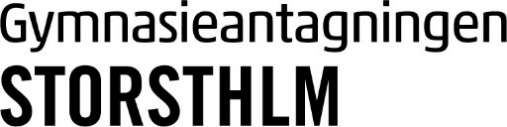 Fill out the application form, sign it and send it to: gymnasieantagningen@storsthlm.se Information on how to fill out the form can be found on last page.More information about applying can be found at: gymnasieantagningen.storsthlm.seIf you are not registered in the Swedish population register, please mark the option that best applies to your current situation (I):Date:      How to Fill out the Application Form:Your full name (first name and surname)Your date of birth in the format YYYY-MM-DD.Your personal identity number (personnummer) or Coordination number (samordningsnummer). If you have been assigned a temporary ID number (TF number) you can also write it here. If you have none of these, leave blank. Your e-mail address. It needs to be a personal e-mail address (i.e. not the address of a relative or guardian) that you have access to up until the start of the semester. Your Phone number including country calling code. Your full postal address.Mark if you are currently studying in a school in Sweden, and which school and class you are enrolled in. Example: Testskolan, 9AMark if you have grades from a school that does not follow the Swedish School system, and in what country your grades were issued. More information on applying with foreign grades can be found at: gymnasieantagningen.storsthlm.se/english/grades-and-admission/Note that you will need to provide us with your fall semester grades and your final grades as soon as you have them. These can be uploaded directly to the application portal or sent to us. Fill out which choice best applies to you. If you are registered in the Swedish population register, you can skip this step. Information on the different categories can be found at:gymnasieantagningen.storsthlm.se/english/applicants-from-other-countries/Fill in the educational programs for which you wish to apply. Go to gymnasieantagningen.storsthlm.se to see the programmes offered at different schools. (only available in Swedish). You can only be admitted to one of your choices. Therefore, the way you prioritize your choices is important. If you are admitted to your first hand choice, all the choices below will be removed from your application.Sign your application. The application needs to be signed by the applicant themself. An application form that is not signed or signed by another person than the applicant will not be considered valid.First name (A)Last nameDate of Birth (B)Personal ID number (C)E-mail (D)E-mail (D)Phone number (E)Phone number (E)Home address (F)Home address (F)C/O addressC/O addressCityZIP-codeCountryCountryAre you currently enrolled in a school in Sweden? (G) Yes NoIf yes, which school and class? Are you applying with foreign grades? (H) Yes NoIf yes, from which country? Asylum seeker Child of migrant worker within the EU Irregular migrant Connected to embassy of EU member state Nordic resident Connected to embassy of non-EU member state Expatriate swede Other/ Not applicableApplication (J):Application (J):Program:School:1.      2.      3.      4.      5.      6.      7.      8.      9.      10.      11.      12.      13.      14.      Signature (K):